verpflichtende ZUSATZINFORMATIONEN FÜR DEMONSTRATIONSPROJEKTEBei Demonstrationsprojekten aus den Subthemen 1.3, 2.3 und 3.3 sind folgende, verpflichtende Zusatzinformationen als ergänzender Anhang zur Online Projektbeschreibung im eCall hochzuladen:Datenblatt für Demonstrationsgebäude und –quartiereF&E-relevante Kosten der innovativen Teile des DemoprojektsMonitoringkonzeptAd 1) Datenblatt für Demonstrationsgebäude und -quartiereDas Datenblatt für Demonstrationsgebäude und –quartiere ist verpflichtend für alle Umsetzungsprojekte lt. Ausschreibungsleitfaden Stadt der Zukunft 8.Ausschreibung auszufüllen.Status Quo:Gesamt-Anzahl der Gebäude:	Gebäude 1Bei mehreren Gebäuden ist die Tabelle zu kopieren und die Daten für alle Gebäude vollständig auszufüllenProjektiertes Vorhaben -  Gebäude 1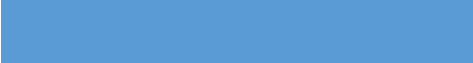 Alle Angaben zu Energiebedarf pro m² konditionierter Bruttogrundfläche (kWh/m².a) inkl. SystemverlusteAd 2) F&E-relevante Kosten der innovativen Teile des Demoprojekts:Innovative F&E-InvestitionskostenBei Demonstrationsgebäuden und -quartieren bezieht sich die Förderung auf die mit der Innovation in direkter Verbindung stehenden Elemente des zu errichtenden bzw. zu sanierenden Gebäudes (innovative Mehrkosten). Die innovativen Mehrkosten von Demonstrationsgebäuden können als Sachkosten anerkannt werden. Kosten für Umsetzungsprojekte sind bereits bei der Einreichung so detailliert wie möglich anzugeben, Pauschalierungen sind nicht zulässig.Bitte geben Sie einen Überblick über die innovativen Teile des Demonstrationsprojekts. Die Angaben müssen mit jenen im eCall-Kostenplan übereinstimmen.Ad 3) MonitoringkonzeptIm Rahmen der Umsetzung von Demonstrationsprojekten ist ein Monitoringkonzept zu erstellen. Detaillierte Informationen zu den zu erbringenden Inhalten stehen im Dokument „Ergänzende Vorgaben für das Monitoring von Demonstrationsgebäuden und –quartieren“ zur Verfügung. Das detaillierte Monitoringkonzept ist im Zuge der Projektdurchführung auszuarbeiten. Zum Zeitpunkt der Einreichung ist zumindest ein Grobkonzept darzustellen. (1-2 Seiten)Neubau Sanierung Sanierung / UmbauSanierung / ZubauSanierung / ZubauAdresse:Brutto-Grundfläche (BGF)Brutto-Grundfläche (BGF)Baujahr:Nutzfläche (NF)Nutzfläche (NF)Aktuelle Nutzung:Gebäudehöhe und Stockwerke :Gebäudehöhe und Stockwerke :Geplante Nutzung:Heizungsart:Heizungsart:Geplante Nettobaukosten gem. ÖNORM B1801-1:Installierte Leistung:Installierte Leistung:Bauprojekt-auftraggeberJährlicher StromverbrauchJährlicher StromverbrauchLiegenschafts-eigentümerIn:Jährlicher Heizwärmebedarf Jährlicher Heizwärmebedarf Anzahl NutzerInnen und/oder ansässige Unternehmen:Jährlicher WasserbedarfJährlicher WasserbedarfProjektteil / KostenkategorieKosten in EURdavon geschätzte innovative, F&E-relevante Kosten in EURErläuterung der innovativen, F&E-relevanten Kosten